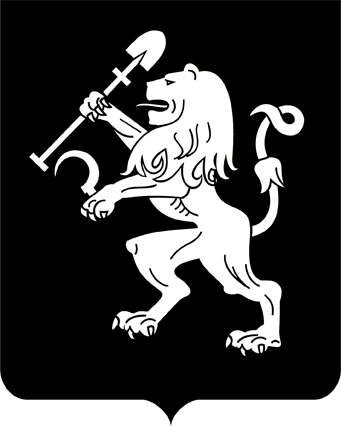 АДМИНИСТРАЦИЯ ГОРОДА КРАСНОЯРСКАПОСТАНОВЛЕНИЕО внесении измененийв постановление администрации города от 29.03.2012 № 133В целях совершенствования оплаты труда работников муниципальных бюджетных учреждений, деятельность которых коорди-нируется главным управлением культуры администрации города,        руководствуясь ст. 41, 58, 59 Устава города Красноярска,ПОСТАНОВЛЯЮ:1. Внести в приложение к постановлению администрации города от 29.03.2012 № 133 «Об утверждении Примерного положения об оплате труда работников муниципальных бюджетных учреждений, деятельность которых координируется главным управлением культуры»                следующие изменения:1) в подпункте 3 пункта 50:абзац седьмой изложить в следующей редакции:«до 100% – для учреждений культуры и дополнительного            образования (устанавливается на период (на месяц, квартал));»;дополнить абзацами следующего содержания:«Критерии оценки сложности, напряженности и особого режима работы:Размер персональной выплаты к окладу (должностному окладу)             за сложность, напряженность и особый режим работы устанавливается   в размерах (в процентах от оклада (должностного оклада), ставки              заработной платы) по наибольшему значению одного из двух критериев оценки сложности, напряженности и особого режима работы.»;2) абзац первый пункта 53 изложить в следующей редакции:«Конкретные размеры выплат компенсационного и стимулирующего характера и единовременной материальной помощи руководителю учреждения устанавливаются руководителем главного управления культуры администрации города с учетом мнения комиссии по распределению стимулирующих выплат, состав которой утверждается приказом руководителя главного управления культуры администрации города.»;3) дополнить пунктом 60 следующего содержания:«60. Выплаты стимулирующего характера прекращаются на основании приказа руководителя учреждения на период вынесенного дисциплинарного взыскания работнику.».2. Настоящее постановление опубликовать в газете «Городские новости» и разместить на официальном сайте администрации города.Исполняющий обязанностиГлавы города                                                                              В.А. Логинов28.11.2019№ 909№ п/пНаименование критерия оценки сложности, напряженности и особого режима работыСодержание критерия оценки сложности, напряженности и особого режима работыОценка в процентах12341Наличие филиалов, обособленных и структурных подразделенийсвыше 201001Наличие филиалов, обособленных и структурных подразделенийот 15 до 19801Наличие филиалов, обособленных и структурных подразделенийот 9 до 14601Наличие филиалов, обособленных и структурных подразделенийот 3 до 8401Наличие филиалов, обособленных и структурных подразделенийдо 2202Штатная численность учреждениясвыше 2501002Штатная численность учрежденияот 150 до 249802Штатная численность учрежденияот 100 до 149602Штатная численность учрежденияот 61 до 99402Штатная численность учреждениядо 6020